South Union Attendance Goal:  92% of our students will be at school each day.Reminder: Attendance is tracked by minutes in school, so if your student comes late or leaves early, that adds up to absent days in the system.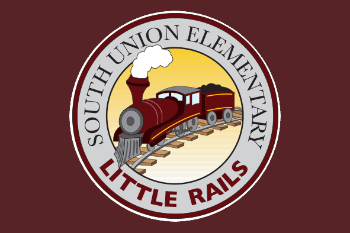 South Union Be@School PACT Attendance Matters!Missing just 1 day every 2 weeks can add up to 18 days in a year. Poor attendance can influence whether a child will read proficiently by 3rd grade. Students who are absent an average of 15 days a year miss a year’s worth of school before their senior year.When students miss a day of school it actually puts them 2 days behind their classmates.Students with good attendance generally achieve higher grades and enjoy school more.By 6th grade, chronic absences become a leading indicator that a student will drop out of high school.Attendance Roles and ResponsibilitiesAttendance Roles and ResponsibilitiesStudents Parents/Guardians -Attend School All Day Every Day-Arrive at School On Time-Create a morning routine to help students get to school on time-Do not remove students from school early-Call school to let us know if your child is sick or needs to be gone for any other reasonIf your child has missed…5 DaysSomeone from our attendance team will contact you and you will receive an attendance letter from the district.If your child has missed…10 DaysProblem solving meeting with our attendance team and attendance letter from the district office.If your child has missed…15 DaysMeeting with attendance team.  Doctor’s Notes may be required and /or truancy may be filed.